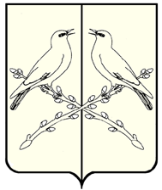 АДМИНИСТРАЦИЯ ТАЛОВСКОГО ГОРОДСКОГО ПОСЕЛЕНИЯТАЛОВСКОГО МУНИЦИПАЛЬНОГО РАЙОНАВОРОНЕЖСКОЙ ОБЛАСТИПОСТАНОВЛЕНИЕот 11 мая  2023г. № 73р.п. ТаловаяОб утверждении отчета об исполнении бюджета Таловского городского поселения за первый квартал 2023 года В соответствии со статьей 264.2 Бюджетного Кодекса Российской Федерации, Федеральным законом от 06.10.2003 №131-ФЗ «Об общих принципах организации местного самоуправления в Российской Федерации» администрация Таловского городского поселенияПОСТАНОВЛЯЕТ:1. Утвердить отчет об исполнении бюджета Таловского городского поселения за первый квартал 2023 года:- с общим объемом доходов 25 450 227,60 рублей, - с общим объемом расходов 11 142 368,03 рублей.- профицитом бюджета 14 307 859,57 рублей согласно приложению, к настоящему постановлению. 2. Направить отчет об исполнении бюджета Таловского городского поселения в ревизионную комиссию Таловского муниципального района Воронежской области, в Совет народных депутатов Таловского городского поселения.3. Настоящее постановление вступает в силу со дня его официального обнародования.4. Контроль за исполнением настоящего постановления оставляю за собой.Переодичность:квартальнаяЕдиница измерения:рубль1.Доходы бюджетаГлава администрации Таловскогогородского поселенияВ.В. ТокареваПриложение к постановлению «Об утверждении отчета об исполнениибюджета за первый квартал 2022 года» от 11.05.2023г.№73ОТЧЕТ ОБ ИСПОЛНЕНИИ БЮДЖЕТАТАЛОВСКОГО ГОРОДСКОГО ПОСЕЛЕНИЯ ЗА ПЕРВЫЙ КВАРТАЛ 2023 ГОДАПриложение к постановлению «Об утверждении отчета об исполнениибюджета за первый квартал 2022 года» от 11.05.2023г.№73ОТЧЕТ ОБ ИСПОЛНЕНИИ БЮДЖЕТАТАЛОВСКОГО ГОРОДСКОГО ПОСЕЛЕНИЯ ЗА ПЕРВЫЙ КВАРТАЛ 2023 ГОДАПриложение к постановлению «Об утверждении отчета об исполнениибюджета за первый квартал 2022 года» от 11.05.2023г.№73ОТЧЕТ ОБ ИСПОЛНЕНИИ БЮДЖЕТАТАЛОВСКОГО ГОРОДСКОГО ПОСЕЛЕНИЯ ЗА ПЕРВЫЙ КВАРТАЛ 2023 ГОДАПриложение к постановлению «Об утверждении отчета об исполнениибюджета за первый квартал 2022 года» от 11.05.2023г.№73ОТЧЕТ ОБ ИСПОЛНЕНИИ БЮДЖЕТАТАЛОВСКОГО ГОРОДСКОГО ПОСЕЛЕНИЯ ЗА ПЕРВЫЙ КВАРТАЛ 2023 ГОДАПриложение к постановлению «Об утверждении отчета об исполнениибюджета за первый квартал 2022 года» от 11.05.2023г.№73ОТЧЕТ ОБ ИСПОЛНЕНИИ БЮДЖЕТАТАЛОВСКОГО ГОРОДСКОГО ПОСЕЛЕНИЯ ЗА ПЕРВЫЙ КВАРТАЛ 2023 ГОДАПриложение к постановлению «Об утверждении отчета об исполнениибюджета за первый квартал 2022 года» от 11.05.2023г.№73ОТЧЕТ ОБ ИСПОЛНЕНИИ БЮДЖЕТАТАЛОВСКОГО ГОРОДСКОГО ПОСЕЛЕНИЯ ЗА ПЕРВЫЙ КВАРТАЛ 2023 ГОДАна 1 апреля 2023 г.на 1 апреля 2023 г.на 1 апреля 2023 г.Наименование показателяКод строкиКод дохода по бюджетной классификацииУтвержденные бюджетные назначенияИсполненоНеисполненные назначенияНаименование показателяКод строкиКод дохода по бюджетной классификацииУтвержденные бюджетные назначенияИсполненоНеисполненные назначенияНаименование показателяКод строкиКод дохода по бюджетной классификацииУтвержденные бюджетные назначенияИсполненоНеисполненные назначения123456Доходы бюджета - всего010x119 684 459,8425 450 227,6095 649 083,83в том числе:  НАЛОГОВЫЕ И НЕНАЛОГОВЫЕ ДОХОДЫ010182 1 00 00000 00 0000 00048 123 500,0010 863 551,5338 674 530,06НАЛОГИ НА ПРИБЫЛЬ, ДОХОДЫ010182 1 01 00000 00 0000 00021 800 000,004 459 455,2517 342 550,06 Налог на доходы физических лиц010182 1 01 02000 01 0000 11021 800 000,004 459 455,2517 342 550,06  Налог на доходы физических лиц с доходов, источником которых является налоговый агент, за исключением доходов, в отношении которых исчисление и уплата налога осуществляются в соответствии со статьями 227, 227.1 и 228 Налогового кодекса Российской Федерации, а также доходов от долевого участия в организации, полученных в виде дивидендов010182 1 01 02010 01 0000 11021 603 800,004 458 327,6017 145 983,41  Налог на доходы физических лиц с доходов, источником которых является налоговый агент, за исключением доходов, в отношении которых исчисление и уплата налога осуществляются в соответствии со статьями 227, 2271 и 228 Налогового кодекса Российской Федерации010182 1 01 02010 01 1000 11021 603 800,004 457 816,5917 145 983,41  Налог на доходы физических лиц с доходов, источником которых является налоговый агент, за исключением доходов, в отношении которых исчисление и уплата налога осуществляются в соответствии со статьями 227, 227.1 и 228 Налогового кодекса Российской Федерации (суммы денежных взысканий (штрафов) по соответствующему платежу согласно законодательству Российской Федерации)010182 1 01 02010 01 3000 1100,00511,010,00  Налог на доходы физических лиц с доходов, полученных от осуществления деятельности физическими лицами, зарегистрированными в качестве индивидуальных предпринимателей, нотариусов, занимающихся частной практикой, адвокатов, учредивших адвокатские кабинеты, и других лиц, занимающихся частной практикой в соответствии со статьей 227 Налогового кодекса Российской Федерации010182 1 01 02020 01 0000 11087 200,00-4 109,9891 309,98 Налог на доходы физических лиц с доходов, полученных от осуществления деятельности физическими лицами, зарегистрированными в качестве индивидуальных предпринимателей, нотариусов, занимающихся частной практикой, адвокатов, учредивших адвокатские кабинеты, и других лиц, занимающихся частной практикой в соответствии со статьей 227 Налогового кодекса Российской Федерации (сумма платежа (перерасчеты, недоимка и задолженность по соответствующему платежу, в том числе по отмененному)010182 1 01 02020 01 1000 11087 200,00-4 109,9891 309,98 Налог на доходы физических лиц с доходов, полученных физическими лицами в соответствии со статьей 228 Налогового кодекса Российской Федерации010182 1 01 02030 01 0000 110109 000,003 743,33105 256,67  Налог на доходы физических лиц с доходов, полученных физическими лицами в соответствии со статьей 228 Налогового кодекса Российской Федерации010182 1 01 02030 01 1000 110109 000,003 743,33105 256,67  Налог на доходы физических лиц в отношении доходов от долевого участия в организации, полученных в виде дивидендов (в части суммы налога, не превышающей 650 000 рублей)010182 1 01 02130 01 0000 1100,001 494,300,00  НДФЛ с дивидендов, облагаемых по 13%,182 1 01 02130 01 1000 1100,001 494,300,00  НАЛОГИ НА ТОВАРЫ (РАБОТЫ, УСЛУГИ), РЕАЛИЗУЕМЫЕ НА ТЕРРИТОРИИ РОССИЙСКОЙ ФЕДЕРАЦИИ010182 1 03 00000 00 0000 0003 124 500,00840 055,982 229 103,96 Акцизы по подакцизным товарам (продукции), производимым на территории Российской Федерации010182 1 03 02000 01 0000 1103 124 500,00840 055,982 229 103,96  Доходы от уплаты акцизов на дизельное топливо, подлежащие распределению между бюджетами субъектов Российской Федерации и местными бюджетами с учетом установленных дифференцированных нормативов отчислений в местные бюджеты010182 1 03 02230 01 0000 1101 162 300,00431 855,72730 444,28 Доходы от уплаты акцизов на дизельное топливо, подлежащие распределению между бюджетами субъектов Российской Федерации и местными бюджетами с учетом установленных дифференцированных нормативов отчислений в местные бюджеты (по нормативам, установленным Федеральным законом о федеральном бюджете в целях формирования дорожных фондов субъектов Российской Федерации)010182 1 03 02231 01 0000 1101 162 300,00431 855,72730 444,28  Доходы от уплаты акцизов на моторные масла для дизельных и (или) карбюраторных (инжекторных) двигателей, подлежащие распределению между бюджетами субъектов Российской Федерации и местными бюджетами с учетом установленных дифференцированных нормативов отчислений в местные бюджеты010182 1 03 02240 01 0000 11025 000,001 772,3823 227,62 Доходы от уплаты акцизов на моторные масла для дизельных и (или) карбюраторных (инжекторных) двигателей, подлежащие распределению между бюджетами субъектов Российской Федерации и местными бюджетами с учетом установленных дифференцированных нормативов отчислений в местные бюджеты (по нормативам, установленным Федеральным законом о федеральном бюджете в целях формирования дорожных фондов субъектов Российской Федерации)010182 1 03 02241 01 0000 11025 000,001 772,3823 227,62 Доходы от уплаты акцизов на автомобильный бензин, подлежащие распределению между бюджетами субъектов Российской Федерации и местными бюджетами с учетом установленных дифференцированных нормативов отчислений в местные бюджеты010182 1 03 02250 01 0000 1101 937 200,00461 767,941 475 432,06  Доходы от уплаты акцизов на автомобильный бензин, подлежащие распределению между бюджетами субъектов Российской Федерации и местными бюджетами с учетом установленных дифференцированных нормативов отчислений в местные бюджеты (по нормативам, установленным Федеральным законом о федеральном бюджете в целях формирования дорожных фондов субъектов Российской Федерации)010182 1 03 02251 01 0000 1101 937 200,00461 767,941 475 432,06 Доходы от уплаты акцизов на прямогонный бензин, подлежащие распределению между бюджетами субъектов Российской Федерации и местными бюджетами с учетом установленных дифференцированных нормативов отчислений в местные бюджеты010182 1 03 02260 01 0000 1100,00-55 340,060,00Доходы от уплаты акцизов на прямогонный бензин, подлежащие распределению между бюджетами субъектов Российской Федерации и местными бюджетами с учетом установленных дифференцированных нормативов отчислений в местные бюджеты (по нормативам, установленным Федеральным законом о федеральном бюджете в целях формирования дорожных фондов субъектов Российской Федерации)010182 1 03 02261 01 0000 1100,00-55 340,060,00  НАЛОГИ НА СОВОКУПНЫЙ ДОХОД010182 1 05 00000 00 0000 0002 000 000,003 467 916,340,00 Единый сельскохозяйственный налог010182 1 05 03000 01 0000 1102 000 000,003 467 916,340,00  Единый сельскохозяйственный налог010182 1 05 03010 01 0000 1102 000 000,003 467 916,340,00  Единый сельскохозяйственный налог010182 1 05 03010 01 1000 1100,003 467 916,340,00НАЛОГИ НА ИМУЩЕСТВО010182 1 06 00000 00 0000 00021 199 000,002 096 123,9619 102 876,04Налог на имущество физических лиц010182 1 06 01000 00 0000 1104 380 000,00112 052,384 267 947,62  Налог на имущество физических лиц, взимаемый по ставкам, применяемым к объектам налогообложения, расположенным в границах городских поселений010182 1 06 01030 13 0000 1104 380 000,00112 052,384 267 947,62 Налог на имущество физических лиц, взимаемый по ставкам, применяемым к объектам налогообложения, расположенным в границах городских поселений010182 1 06 01030 13 1000 1100,00112 052,380,00Земельный налог010182 1 06 06000 00 0000 11016 819 000,001 984 071,5814 834 928,42Земельный налог с организаций010182 1 06 06030 00 0000 11011 719 000,001 892 742,349 826 257,66  Земельный налог с организаций, обладающих земельным участком, расположенным в границах городских поселений010182 1 06 06033 13 0000 11011 719 000,001 892 742,349 826 257,66  Земельный налог с организаций010182 1 06 06033 13 1000 11011 719 000,001 892 742,349 826 257,66Земельный налог с физических лиц010182 1 06 06040 00 0000 1105 100 000,0091 329,245 008 670,76  Земельный налог с физических лиц, обладающих земельным участком, расположенным в границах городских поселений010182 1 06 06043 13 0000 1105 100 000,0091 329,245 008 670,76  Земельный налог с физических лиц, обладающих земельным участком, расположенным в границах городских поселений010182 1 06 06043 13 1000 1105 100 000,0091 329,245 008 670,76  НАЛОГОВЫЕ И НЕНАЛОГОВЫЕ ДОХОДЫ010914 1 00 00000 00 0000 000548 000,0073 411,09474 858,91  ДОХОДЫ ОТ ИСПОЛЬЗОВАНИЯ ИМУЩЕСТВА, НАХОДЯЩЕГОСЯ В ГОСУДАРСТВЕННОЙ И МУНИЦИПАЛЬНОЙ СОБСТВЕННОСТИ010914 1 11 00000 00 0000 000208 000,0034 733,34173 266,66  Доходы, получаемые в виде арендной либо иной платы за передачу в возмездное пользование государственного и муниципального имущества (за исключением имущества бюджетных и автономных учреждений, а также имущества государственных и муниципальных унитарных предприятий, в том числе казенных)010914 1 11 05000 00 0000 120208 000,0034 733,34173 266,66  Доходы от сдачи в аренду имущества, находящегося в оперативном управлении органов государственной власти, органов местного самоуправления, органов управления государственными внебюджетными фондами и созданных ими учреждений (за исключением имущества бюджетных и автономных учреждений)010914 1 11 05030 00 0000 120208 000,0034 733,34173 266,66  Доходы от сдачи в аренду имущества, находящегося в оперативном управлении органов управления городских поселений и созданных ими учреждений (за исключением имущества муниципальных бюджетных и автономных учреждений)010914 1 11 05035 13 0000 120208 000,0034 733,34173 266,66  ДОХОДЫ ОТ ОКАЗАНИЯ ПЛАТНЫХ УСЛУГ И КОМПЕНСАЦИИ ЗАТРАТ ГОСУДАРСТВА010914 1 13 00000 00 0000 000100 000,0033 096,4066 903,60  Доходы от компенсации затрат государства010914 1 13 02000 00 0000 130100 000,0033 096,4066 903,60  Доходы, поступающие в порядке возмещения расходов, понесенных в связи с эксплуатацией имущества010914 1 13 02060 00 0000 130100 000,0033 096,4066 903,60  Доходы, поступающие в порядке возмещения расходов, понесенных в связи с эксплуатацией имущества городских поселений010914 1 13 02065 13 0000 130100 000,0033 096,4066 903,60ШТРАФЫ, САНКЦИИ, ВОЗМЕЩЕНИЕ УЩЕРБА010914 1 16 00000 00 0000 0000,00270,000,00  Штрафы, неустойки, пени, уплаченные в соответствии с законом или договором в случае неисполнения или ненадлежащего исполнения обязательств перед государственным (муниципальным) органом, органом управления государственным внебюджетным фондом, казенным учреждением, Центральным банком Российской Федерации, иной организацией, действующей от имени Российской Федерации010914 1 16 07000 00 0000 1400,00270,000,00Иные штрафы, неустойки, пени, уплаченные в соответствии с законом или договором в случае неисполнения или ненадлежащего исполнения обязательств перед государственным (муниципальным) органом, казенным учреждением, Центральным банком Российской Федерации, государственной корпорацией010914 1 16 07090 00 0000 1400,00270,000,00 Иные штрафы, неустойки, пени, уплаченные в соответствии с законом или договором в случае неисполнения или ненадлежащего исполнения обязательств перед муниципальным органом, (муниципальным казенным учреждением) городского поселения010914 1 16 07090 13 0000 1400,00270,000,00  ПРОЧИЕ НЕНАЛОГОВЫЕ ДОХОДЫ010914 1 17 00000 00 0000 000240 000,005 311,35234 688,65  Прочие неналоговые доходы010914 1 17 05000 00 0000 180240 000,005 311,35234 688,65Прочие неналоговые доходы бюджетов городских поселений010914 1 17 05050 13 0000 180240 000,005 311,35234 688,65  БЕЗВОЗМЕЗДНЫЕ ПОСТУПЛЕНИЯ010914 2 00 00000 00 0000 00068 560 959,8413 979 100,0054 581 859,84  БЕЗВОЗМЕЗДНЫЕ ПОСТУПЛЕНИЯ ОТ ДРУГИХ БЮДЖЕТОВ БЮДЖЕТНОЙ СИСТЕМЫ РОССИЙСКОЙ ФЕДЕРАЦИИ010914 2 02 00000 00 0000 00068 560 959,8413 979 100,0054 581 859,84  Дотации бюджетам бюджетной системы Российской Федерации010914 2 02 10000 00 0000 1501 414 000,00353 500,001 060 500,00  Дотации на выравнивание бюджетной обеспеченности010914 2 02 15001 00 0000 1501 414 000,00353 500,001 060 500,00  Дотации бюджетам городских поселений на выравнивание бюджетной обеспеченности из бюджета субъекта Российской Федерации010914 2 02 15001 13 0000 1501 414 000,00353 500,001 060 500,00  Субсидии бюджетам бюджетной системы Российской Федерации (межбюджетные субсидии)010914 2 02 20000 00 0000 15043 391 100,000,0043 391 100,00  Субсидии бюджетам на осуществление дорожной деятельности в отношении автомобильных дорог общего пользования, а также капитального ремонта и ремонта дворовых территорий многоквартирных домов, проездов к дворовым территориям многоквартирных домов населенных пунктов010914 2 02 20216 00 0000 15033 507 100,000,0033 507 100,00  Субсидии бюджетам городских поселений на осуществление дорожной деятельности в отношении автомобильных дорог общего пользования, а также капитального ремонта и ремонта дворовых территорий многоквартирных домов, проездов к дворовым территориям многоквартирных домов населенных пунктов010914 2 02 20216 13 0000 15033 507 100,000,0033 507 100,00  Прочие субсидии010914 2 02 29999 00 0000 1509 884 000,000,009 884 000,00  Прочие субсидии бюджетам городских поселений010914 2 02 29999 13 0000 1509 884 000,000,009 884 000,00  Иные межбюджетные трансферты010914 2 02 40000 00 0000 15023 755 859,8413 625 600,0010 130 259,84  Прочие межбюджетные трансферты, передаваемые бюджетам010914 2 02 49999 00 0000 15023 755 859,8413 625 600,0010 130 259,84  Прочие межбюджетные трансферты, передаваемые бюджетам городских поселений010914 2 02 49999 13 0000 15023 755 859,8413 625 600,0010 130 259,84  НАЛОГОВЫЕ И НЕНАЛОГОВЫЕ ДОХОДЫ010935 1 00 00000 00 0000 0002 452 000,00534 164,981 917 835,02  ДОХОДЫ ОТ ИСПОЛЬЗОВАНИЯ ИМУЩЕСТВА, НАХОДЯЩЕГОСЯ В ГОСУДАРСТВЕННОЙ И МУНИЦИПАЛЬНОЙ СОБСТВЕННОСТИ010935 1 11 00000 00 0000 0002 452 000,00534 164,981 917 835,02  Доходы, получаемые в виде арендной либо иной платы за передачу в возмездное пользование государственного и муниципального имущества (за исключением имущества бюджетных и автономных учреждений, а также имущества государственных и муниципальных унитарных предприятий, в том числе казенных)010935 1 11 05000 00 0000 1202 452 000,00534 164,981 917 835,02  Доходы, получаемые в виде арендной платы за земельные участки, государственная собственность на которые не разграничена, а также средства от продажи права на заключение договоров аренды указанных земельных участков010935 1 11 05010 00 0000 1202 452 000,00534 164,981 917 835,02  Доходы, получаемые в виде арендной платы за земельные участки, государственная собственность на которые не разграничена и которые расположены в границах городских поселений, а также средства от продажи права на заключение договоров аренды указанных земельных участков010935 1 11 05013 13 0000 1202 452 000,00534 164,981 917 835,02                                              2. Расходы бюджета                                              2. Расходы бюджета                                              2. Расходы бюджета                                              2. Расходы бюджета                                              2. Расходы бюджета              Форма 0503117 с.2 Наименование показателяКод строкиКод расхода по бюджетной классификацииУтвержденные бюджетные назначенияИсполненоНеисполненные назначения Наименование показателяКод строкиКод расхода по бюджетной классификацииУтвержденные бюджетные назначенияИсполненоНеисполненные назначения Наименование показателяКод строкиКод расхода по бюджетной классификацииУтвержденные бюджетные назначенияИсполненоНеисполненные назначения123456Расходы бюджета - всего200x119 684 459,8411 142 368,03108 542 091,81в том числе:  Расходы на обеспечение функций органов местного самоуправления200914 0103 01 1 02 92010 000496 600,00113 965,43382 634,57  Расходы на выплаты персоналу в целях обеспечения выполнения функций государственными (муниципальными) органами, казенными учреждениями, органами управления государственными внебюджетными фондами200914 0103 01 1 02 92010 100475 200,00111 953,77363 246,23  Расходы на выплаты персоналу государственных (муниципальных) органов200914 0103 01 1 02 92010 120475 200,00111 953,77363 246,23  Фонд оплаты труда государственных (муниципальных) органов200914 0103 01 1 02 92010 1210,0085 986,000,00  Взносы по обязательному социальному страхованию на выплаты денежного содержания и иные выплаты работникам государственных (муниципальных) органов200914 0103 01 1 02 92010 1290,0025 967,770,00Закупка товаров, работ и услуг для обеспечения государственных (муниципальных) нужд200914 0103 01 1 02 92010 20021 400,002 011,6619 388,34 Иные закупки товаров, работ и услуг для обеспечения государственных (муниципальных) нужд200914 0103 01 1 02 92010 24021 400,002 011,6619 388,34  Прочая закупка товаров, работ и услуг200914 0103 01 1 02 92010 2440,002 011,660,00  Расходы на функционирование органов местного самоуправления (глава)200914 0104 01 1 01 92020 0001 159 600,00290 008,78869 591,22  Расходы на выплаты персоналу в целях обеспечения выполнения функций государственными (муниципальными) органами, казенными учреждениями, органами управления государственными внебюджетными фондами200914 0104 01 1 01 92020 1001 159 600,00290 008,78869 591,22  Расходы на выплаты персоналу государственных (муниципальных) органов200914 0104 01 1 01 92020 1201 159 600,00290 008,78869 591,22  Фонд оплаты труда государственных (муниципальных) органов200914 0104 01 1 01 92020 1210,00222 741,000,00  Взносы по обязательному социальному страхованию на выплаты денежного содержания и иные выплаты работникам государственных (муниципальных) органов200914 0104 01 1 01 92020 1290,0067 267,780,00  Расходы на обеспечение функций органов местного самоуправления200914 0104 01 1 02 92010 0007 470 016,291 830 589,295 639 427,00  Расходы на выплаты персоналу в целях обеспечения выполнения функций государственными (муниципальными) органами, казенными учреждениями, органами управления государственными внебюджетными фондами200914 0104 01 1 02 92010 1005 920 000,001 390 912,714 529 087,29  Расходы на выплаты персоналу государственных (муниципальных) органов200914 0104 01 1 02 92010 1205 920 000,001 390 912,714 529 087,29  Фонд оплаты труда государственных (муниципальных) органов200914 0104 01 1 02 92010 1210,001 069 023,560,00  Взносы по обязательному социальному страхованию на выплаты денежного содержания и иные выплаты работникам государственных (муниципальных) органов200914 0104 01 1 02 92010 1290,00321 889,150,00Закупка товаров, работ и услуг для обеспечения государственных (муниципальных) нужд200914 0104 01 1 02 92010 2001 522 416,29435 931,521 086 484,77  Иные закупки товаров, работ и услуг для обеспечения государственных (муниципальных) нужд200914 0104 01 1 02 92010 2401 522 416,29435 931,521 086 484,77  Прочая закупка товаров, работ и услуг200914 0104 01 1 02 92010 2440,00321 035,400,00 Закупка энергетических ресурсов200914 0104 01 1 02 92010 2470,00114 896,120,00 Иные бюджетные ассигнования200914 0104 01 1 02 92010 80027 600,003 745,0623 854,94 Уплата налогов, сборов и иных платежей200914 0104 01 1 02 92010 85027 600,003 745,0623 854,94  Уплата налога на имущество организаций и земельного налога200914 0104 01 1 02 92010 8510,002 418,000,00 Уплата прочих налогов, сборов200914 0104 01 1 02 92010 8520,001 317,330,00  Уплата иных платежей200914 0104 01 1 02 92010 8530,009,730,00  Резервный фонд администрации Таловского городского поселения (финансовое обеспечение непредвиденных расходов)200914 0111 01 1 04 90540 000100 000,000,00100 000,00  Иные бюджетные ассигнования200914 0111 01 1 04 90540 800100 000,000,00100 000,00  Резервные средства200914 0111 01 1 04 90540 870100 000,000,00100 000,00  Резервный фонд администрации Таловского городского поселения (проведение аварийно-восстановительных работ и иных мероприятий, связанных с предупреждением и ликвидацией последствий стихийных бедствий и других чрезвычайных ситуаций)200914 0111 01 1 04 90570 000100 000,000,00100 000,00 Иные бюджетные ассигнования200914 0111 01 1 04 90570 800100 000,000,00100 000,00  Резервные средства200914 0111 01 1 04 90570 870100 000,000,00100 000,00  Мероприятия по оценке недвижимости, признания прав и регулирования отношений по муниципальной собственности200914 0113 01 1 04 90090 00055 000,000,0055 000,00  Закупка товаров, работ и услуг для обеспечения государственных (муниципальных) нужд200914 0113 01 1 04 90090 20055 000,000,0055 000,00 Иные закупки товаров, работ и услуг для обеспечения государственных (муниципальных) нужд200914 0113 01 1 04 90090 24055 000,000,0055 000,00  Выполнение других расходных обязательств200914 0113 01 1 04 90200 000520 700,00358 620,00162 080,00 Закупка товаров, работ и услуг для обеспечения государственных (муниципальных) нужд200914 0113 01 1 04 90200 200179 000,0016 920,00162 080,00  Иные закупки товаров, работ и услуг для обеспечения государственных (муниципальных) нужд200914 0113 01 1 04 90200 240179 000,0016 920,00162 080,00  Прочая закупка товаров, работ и услуг200914 0113 01 1 04 90200 2440,0016 920,000,00  Капитальные вложения в объекты государственной (муниципальной) собственности200914 0113 01 1 04 90200 400341 700,00341 700,000,00  Бюджетные инвестиции200914 0113 01 1 04 90200 410341 700,00341 700,000,00  Бюджетные инвестиции на приобретение объектов недвижимого имущества в государственную (муниципальную) собственность200914 0113 01 1 04 90200 4120,00341 700,000,00  Оказание поддержки социально ориентированным некоммерческим организациям в пределах полномочий установленных законодательством РФ200914 0113 01 1 04 90300 00015 000,000,0015 000,00 Иные бюджетные ассигнования200914 0113 01 1 04 90300 80015 000,000,0015 000,00  Уплата налогов, сборов и иных платежей200914 0113 01 1 04 90300 85015 000,000,0015 000,00  Расходы на обеспечение деятельности (оказание услуг) муниципальных учреждений200914 0113 01 4 01 00590 00012 157 566,002 120 463,8410 037 102,16  Расходы на выплаты персоналу в целях обеспечения выполнения функций государственными (муниципальными) органами, казенными учреждениями, органами управления государственными внебюджетными фондами200914 0113 01 4 01 00590 10011 021 400,001 948 613,839 072 786,17  Расходы на выплаты персоналу казенных учреждений200914 0113 01 4 01 00590 11011 021 400,001 948 613,839 072 786,17  Фонд оплаты труда учреждений200914 0113 01 4 01 00590 1110,001 499 695,670,00  Взносы по обязательному социальному страхованию на выплаты по оплате труда работников и иные выплаты работникам учреждений200914 0113 01 4 01 00590 1190,00448 918,160,00  Закупка товаров, работ и услуг для обеспечения государственных (муниципальных) нужд200914 0113 01 4 01 00590 2001 132 366,00170 737,01961 628,99  Иные закупки товаров, работ и услуг для обеспечения государственных (муниципальных) нужд200914 0113 01 4 01 00590 2401 132 366,00170 737,01961 628,99  Прочая закупка товаров, работ и услуг200914 0113 01 4 01 00590 2440,00170 737,010,00 Иные бюджетные ассигнования200914 0113 01 4 01 00590 8003 800,001 113,002 687,00 Уплата налогов, сборов и иных платежей200914 0113 01 4 01 00590 8503 800,001 113,002 687,00 Уплата налога на имущество организаций и земельного налога200914 0113 01 4 01 00590 8510,00613,000,00  Уплата иных платежей200914 0113 01 4 01 00590 8530,00500,000,00  Мероприятия по предупреждению и ликвидации последствий чрезвычайных ситуаций в границах сельского поселения200914 0309 01 5 01 91430 00045 100,000,0045 100,00  Закупка товаров, работ и услуг для обеспечения государственных (муниципальных) нужд200914 0309 01 5 01 91430 20045 100,000,0045 100,00  Иные закупки товаров, работ и услуг для обеспечения государственных (муниципальных) нужд200914 0309 01 5 01 91430 24045 100,000,0045 100,00  Мероприятия по предупреждению и ликвидации последствий чрезвычайных ситуаций в границах сельского поселения200914 0310 01 5 01 91430 00078 523,670,0078 523,67  Закупка товаров, работ и услуг для обеспечения государственных (муниципальных) нужд200914 0310 01 5 01 91430 20078 523,670,0078 523,67  Иные закупки товаров, работ и услуг для обеспечения государственных (муниципальных) нужд200914 0310 01 5 01 91430 24078 523,670,0078 523,67  Субсидии организациям и индивидуальным предпринимателям, осуществляющим деятельность по перевозке пассажиров автомобильным транспортом общего пользования, на компенсацию части потерь в доходах вследствие регулирования тарифов на перевозку пассажиров автомобильным транспортом общего пользования200914 0408 01 2 01 91310 000400 000,0084 543,05315 456,95  Закупка товаров, работ и услуг для обеспечения государственных (муниципальных) нужд200914 0408 01 2 01 91310 200400 000,0084 543,05315 456,95  Иные закупки товаров, работ и услуг для обеспечения государственных (муниципальных) нужд200914 0408 01 2 01 91310 240400 000,0084 543,05315 456,95  Прочая закупка товаров, работ и услуг200914 0408 01 2 01 91310 2440,0084 543,050,00  Мероприятия по развитию сети автомобильных дорог общего пользования местного значения200914 0409 01 2 01 91290 0006 016 025,731 359 085,674 656 940,06  Закупка товаров, работ и услуг для обеспечения государственных (муниципальных) нужд200914 0409 01 2 01 91290 2006 016 025,731 359 085,674 656 940,06  Иные закупки товаров, работ и услуг для обеспечения государственных (муниципальных) нужд200914 0409 01 2 01 91290 2406 016 025,731 359 085,674 656 940,06  Прочая закупка товаров, работ и услуг200914 0409 01 2 01 91290 2440,001 359 085,670,00  Мероприятия по капитальному ремонту и ремонту автомобильных дорог общего пользования местного значения200914 0409 01 2 01 S8850 00033 541 255,460,0033 541 255,46  Закупка товаров, работ и услуг для обеспечения государственных (муниципальных) нужд200914 0409 01 2 01 S8850 20033 541 255,460,0033 541 255,46  Иные закупки товаров, работ и услуг для обеспечения государственных (муниципальных) нужд200914 0409 01 2 01 S8850 24033 541 255,460,0033 541 255,46200914 0409 01 2 02 91300 000400 534,730,00400 534,73  Закупка товаров, работ и услуг для обеспечения государственных (муниципальных) нужд200914 0409 01 2 02 91300 200400 534,730,00400 534,73  Иные закупки товаров, работ и услуг для обеспечения государственных (муниципальных) нужд200914 0409 01 2 02 91300 240400 534,730,00400 534,73  Мероприятия по развитию градостроительной деятельности200914 0412 01 1 04 90850 00020 000,000,0020 000,00  Закупка товаров, работ и услуг для обеспечения государственных (муниципальных) нужд200914 0412 01 1 04 90850 20020 000,000,0020 000,00  Иные закупки товаров, работ и услуг для обеспечения государственных (муниципальных) нужд200914 0412 01 1 04 90850 24020 000,000,0020 000,00  Мероприятия по землеустройству и землепользованию200914 0412 01 1 04 91850 00055 000,007 500,0047 500,00 Закупка товаров, работ и услуг для обеспечения государственных (муниципальных) нужд200914 0412 01 1 04 91850 20055 000,007 500,0047 500,00  Иные закупки товаров, работ и услуг для обеспечения государственных (муниципальных) нужд200914 0412 01 1 04 91850 24055 000,007 500,0047 500,00  Прочая закупка товаров, работ и услуг200914 0412 01 1 04 91850 2440,007 500,000,00  Мероприятия по обеспечению устойчивого развития коммунального хозяйства, жилищного сектора и инфраструктуры200914 0501 01 3 06 91370 000386 341,83146 897,58239 444,25  Закупка товаров, работ и услуг для обеспечения государственных (муниципальных) нужд200914 0501 01 3 06 91370 200386 341,83146 897,58239 444,25 Иные закупки товаров, работ и услуг для обеспечения государственных (муниципальных) нужд200914 0501 01 3 06 91370 240386 341,83146 897,58239 444,25  Прочая закупка товаров, работ и услуг200914 0501 01 3 06 91370 2440,0097 776,780,00Закупка энергетических ресурсов200914 0501 01 3 06 91370 2470,0049 120,800,00  Мероприятия по капитальному ремонту многоквартирных домов200914 0501 01 3 06 96010 0009 200,001 500,887 699,12 Закупка товаров, работ и услуг для обеспечения государственных (муниципальных) нужд200914 0501 01 3 06 96010 2009 200,001 500,887 699,12  Иные закупки товаров, работ и услуг для обеспечения государственных (муниципальных) нужд200914 0501 01 3 06 96010 2409 200,001 500,887 699,12  Прочая закупка товаров, работ и услуг200914 0501 01 3 06 96010 2440,001 500,880,00  Организация системы раздельного накопления твердых коммунальных отходов200914 0502 01 3 02 S8000 0007 302 231,000,007 302 231,00 Закупка товаров, работ и услуг для обеспечения государственных (муниципальных) нужд200914 0502 01 3 02 S8000 2007 302 231,000,007 302 231,00  Иные закупки товаров, работ и услуг для обеспечения государственных (муниципальных) нужд200914 0502 01 3 02 S8000 2407 302 231,000,007 302 231,00  Субсидии организациям и индивидуальным предпринимателям, предоставляющим коммунальные услуги на компенсацию части потерь в доходах вследствие регулирования тарифов200914 0502 01 3 06 90080 0001 284 852,201 284 022,07830,13  Иные бюджетные ассигнования200914 0502 01 3 06 90080 8001 284 852,201 284 022,07830,13  Субсидии юридическим лицам (кроме некоммерческих организаций), индивидуальным предпринимателям, физическим лицам - производителям товаров, работ, услуг200914 0502 01 3 06 90080 8101 284 852,201 284 022,07830,13  Субсидии на возмещение недополученных доходов и (или) возмещение фактически понесенных затрат в связи с производством (реализацией) товаров, выполнением работ, оказанием услуг200914 0502 01 3 06 90080 8110,001 284 022,070,00  Мероприятия по обеспечению устойчивого развития коммунального хозяйства, жилищного сектора и инфраструктуры200914 0502 01 3 06 91370 00048 329,083 148,0045 181,08Закупка товаров, работ и услуг для обеспечения государственных (муниципальных) нужд200914 0502 01 3 06 91370 20045 181,080,0045 181,08Иные закупки товаров, работ и услуг для обеспечения государственных (муниципальных) нужд200914 0502 01 3 06 91370 24045 181,080,0045 181,08 Иные бюджетные ассигнования200914 0502 01 3 06 91370 8003 148,003 148,000,00 Уплата налогов, сборов и иных платежей200914 0502 01 3 06 91370 8503 148,003 148,000,00  Уплата прочих налогов, сборов200914 0502 01 3 06 91370 8520,003 148,000,00  Софинансирование расходов по реализации мероприятий по ремонту объектов теплоэнергетического хозяйства муниципальных образований, находящихся в муниципальной собственности, к очередному зимнему отопительному периоду200914 0502 01 3 06 S9120 00014 725 424,000,0014 725 424,00  Закупка товаров, работ и услуг для обеспечения государственных (муниципальных) нужд200914 0502 01 3 06 S9120 20014 725 424,000,0014 725 424,00 Иные закупки товаров, работ и услуг для обеспечения государственных (муниципальных) нужд200914 0502 01 3 06 S9120 24014 725 424,000,0014 725 424,00  Мероприятия по содержанию сетей уличного освещения200914 0503 01 3 01 90010 0005 495 300,001 510 819,683 984 480,32 Закупка товаров, работ и услуг для обеспечения государственных (муниципальных) нужд200914 0503 01 3 01 90010 2005 495 300,001 510 819,683 984 480,32  Иные закупки товаров, работ и услуг для обеспечения государственных (муниципальных) нужд200914 0503 01 3 01 90010 2405 495 300,001 510 819,683 984 480,32  Прочая закупка товаров, работ и услуг200914 0503 01 3 01 90010 2440,00126 856,860,00  Закупка энергетических ресурсов200914 0503 01 3 01 90010 2470,001 383 962,820,00  Софинансирование расходных обязательств в сфере обеспечения уличного освещения200914 0503 01 3 01 S8670 000833 400,000,00833 400,00 Закупка товаров, работ и услуг для обеспечения государственных (муниципальных) нужд200914 0503 01 3 01 S8670 200833 400,000,00833 400,00 Иные закупки товаров, работ и услуг для обеспечения государственных (муниципальных) нужд200914 0503 01 3 01 S8670 240833 400,000,00833 400,00  Мероприятие по сбору и вывозу бытовых отходов и мусора200914 0503 01 3 02 90020 0001 900 000,00333 333,341 566 666,66  Закупка товаров, работ и услуг для обеспечения государственных (муниципальных) нужд200914 0503 01 3 02 90020 2001 900 000,00333 333,341 566 666,66  Иные закупки товаров, работ и услуг для обеспечения государственных (муниципальных) нужд200914 0503 01 3 02 90020 2401 900 000,00333 333,341 566 666,66 Прочая закупка товаров, работ и услуг200914 0503 01 3 02 90020 2440,00333 333,340,00  Обеспечение комплексного развития сельских территорий200914 0503 01 3 02 L5760 0002 734 538,730,002 734 538,73  Закупка товаров, работ и услуг для обеспечения государственных (муниципальных) нужд200914 0503 01 3 02 L5760 2002 486 190,000,002 486 190,00  Иные закупки товаров, работ и услуг для обеспечения государственных (муниципальных) нужд200914 0503 01 3 02 L5760 2402 486 190,000,002 486 190,00  Межбюджетные трансферты200914 0503 01 3 02 L5760 500248 348,730,00248 348,73  Иные межбюджетные трансферты200914 0503 01 3 02 L5760 540248 348,730,00248 348,73  Мероприятия по организации ритуальных услуг и содержание мест захоронения, ремонт военно-мемориальных объектов200914 0503 01 3 04 90040 00045 500,000,0045 500,00  Закупка товаров, работ и услуг для обеспечения государственных (муниципальных) нужд200914 0503 01 3 04 90040 20045 500,000,0045 500,00Иные закупки товаров, работ и услуг для обеспечения государственных (муниципальных) нужд200914 0503 01 3 04 90040 24045 500,000,0045 500,00  Мероприятия по организации и содержанию прочих объектов благоустройства200914 0503 01 3 05 90050 0001 641 476,70184 777,491 456 699,21  Закупка товаров, работ и услуг для обеспечения государственных (муниципальных) нужд200914 0503 01 3 05 90050 2001 641 476,70184 777,491 456 699,21  Иные закупки товаров, работ и услуг для обеспечения государственных (муниципальных) нужд200914 0503 01 3 05 90050 2401 641 476,70184 777,491 456 699,21  Прочая закупка товаров, работ и услуг200914 0503 01 3 05 90050 2440,00184 777,490,00  Прочие мероприятия в области благоустройства200914 0503 01 3 05 90100 000204 964,4421 126,36183 838,08Закупка товаров, работ и услуг для обеспечения государственных (муниципальных) нужд200914 0503 01 3 05 90100 200204 964,4421 126,36183 838,08  Иные закупки товаров, работ и услуг для обеспечения государственных (муниципальных) нужд200914 0503 01 3 05 90100 240204 964,4421 126,36183 838,08 Закупка энергетических ресурсов200914 0503 01 3 05 90100 2470,0021 126,360,00  Мероприятия по реализации проектов в рамках территориального общественного самоуправления на территории городского поселения200914 0503 01 3 05 91790 00050 000,000,0050 000,00  Закупка товаров, работ и услуг для обеспечения государственных (муниципальных) нужд200914 0503 01 3 05 91790 20050 000,000,0050 000,00  Иные закупки товаров, работ и услуг для обеспечения государственных (муниципальных) нужд200914 0503 01 3 05 91790 24050 000,000,0050 000,00  Софинансирование расходных обязательств по обустройству территорий муниципальных образований200914 0503 01 3 05 S8070 00010 742 357,48257 507,2410 484 850,24  Закупка товаров, работ и услуг для обеспечения государственных (муниципальных) нужд200914 0503 01 3 05 S8070 20010 742 357,48257 507,2410 484 850,24 Иные закупки товаров, работ и услуг для обеспечения государственных (муниципальных) нужд200914 0503 01 3 05 S8070 24010 742 357,48257 507,2410 484 850,24  Прочая закупка товаров, работ и услуг200914 0503 01 3 05 S8070 2440,00257 507,240,00  Мероприятия на благоустройство мест массового отдыха населения200914 0503 01 3 07 90070 000172 688,508 523,54164 164,96  Закупка товаров, работ и услуг для обеспечения государственных (муниципальных) нужд200914 0503 01 3 07 90070 200172 688,508 523,54164 164,96 Иные закупки товаров, работ и услуг для обеспечения государственных (муниципальных) нужд200914 0503 01 3 07 90070 240172 688,508 523,54164 164,96 Закупка энергетических ресурсов200914 0503 01 3 07 90070 2470,008 523,540,00  Мероприятие по сбору и вывозу бытовых отходов и мусора200914 0503 01 4 02 90020 000120 000,0038 160,0081 840,00  Закупка товаров, работ и услуг для обеспечения государственных (муниципальных) нужд200914 0503 01 4 02 90020 200120 000,0038 160,0081 840,00  Иные закупки товаров, работ и услуг для обеспечения государственных (муниципальных) нужд200914 0503 01 4 02 90020 240120 000,0038 160,0081 840,00  Прочая закупка товаров, работ и услуг200914 0503 01 4 02 90020 2440,0038 160,000,00  Мероприятия по организации и содержанию объектов озеленения200914 0503 01 4 03 90030 0001 426 600,000,001 426 600,00 Закупка товаров, работ и услуг для обеспечения государственных (муниципальных) нужд200914 0503 01 4 03 90030 2001 426 600,000,001 426 600,00  Иные закупки товаров, работ и услуг для обеспечения государственных (муниципальных) нужд200914 0503 01 4 03 90030 2401 426 600,000,001 426 600,00  Мероприятия по организации ритуальных услуг и содержание мест захоронения, ремонт военно-мемориальных объектов200914 0503 01 4 04 90040 000126 000,000,00126 000,00Закупка товаров, работ и услуг для обеспечения государственных (муниципальных) нужд200914 0503 01 4 04 90040 200126 000,000,00126 000,00 Иные закупки товаров, работ и услуг для обеспечения государственных (муниципальных) нужд200914 0503 01 4 04 90040 240126 000,000,00126 000,00  Мероприятия по организации и содержанию прочих объектов благоустройства200914 0503 01 4 05 90050 0001 311 434,00126 367,421 185 066,58  Закупка товаров, работ и услуг для обеспечения государственных (муниципальных) нужд200914 0503 01 4 05 90050 2001 311 434,00126 367,421 185 066,58 Иные закупки товаров, работ и услуг для обеспечения государственных (муниципальных) нужд200914 0503 01 4 05 90050 2401 311 434,00126 367,421 185 066,58 Прочая закупка товаров, работ и услуг200914 0503 01 4 05 90050 2440,00126 367,420,00  Мероприятия на благоустройство мест массового отдыха населения200914 0503 01 4 07 90070 000300 000,000,00300 000,00Закупка товаров, работ и услуг для обеспечения государственных (муниципальных) нужд200914 0503 01 4 07 90070 200300 000,000,00300 000,00  Иные закупки товаров, работ и услуг для обеспечения государственных (муниципальных) нужд200914 0503 01 4 07 90070 240300 000,000,00300 000,00  Мероприятия в сфере культуры200914 0801 01 1 03 94860 000670 000,0077 000,00593 000,00  Закупка товаров, работ и услуг для обеспечения государственных (муниципальных) нужд200914 0801 01 1 03 94860 200670 000,0077 000,00593 000,00 Иные закупки товаров, работ и услуг для обеспечения государственных (муниципальных) нужд200914 0801 01 1 03 94860 240670 000,0077 000,00593 000,00Прочая закупка товаров, работ и услуг200914 0801 01 1 03 94860 2440,0077 000,000,00 Иные межбюджетные трансферты по передаче полномочий по организации библиотечного обслуживания населения Таловского городского поселения200914 0801 01 1 06 90061 0004 600 900,00813 017,203 787 882,80  Межбюджетные трансферты200914 0801 01 1 06 90061 5004 600 900,00813 017,203 787 882,80  Иные межбюджетные трансферты200914 0801 01 1 06 90061 5404 600 900,00813 017,203 787 882,80Пенсии за выслугу лет лицам, замещавшим должности муниципальной службы в органах местного самоуправления городского поселения200914 1001 01 1 05 90470 000672 000,00171 391,17500 608,83  Социальное обеспечение и иные выплаты населению200914 1001 01 1 05 90470 300672 000,00171 391,17500 608,83  Социальные выплаты гражданам, кроме публичных нормативных социальных выплат200914 1001 01 1 05 90470 320672 000,00171 391,17500 608,83  Пособия, компенсации и иные социальные выплаты гражданам, кроме публичных нормативных обязательств200914 1001 01 1 05 90470 3210,00171 391,170,00  Мероприятия в области социальной политики200914 1003 01 1 05 90490 00015 000,000,0015 000,00  Закупка товаров, работ и услуг для обеспечения государственных (муниципальных) нужд200914 1003 01 1 05 90490 20015 000,000,0015 000,00  Иные закупки товаров, работ и услуг для обеспечения государственных (муниципальных) нужд200914 1003 01 1 05 90490 24015 000,000,0015 000,00  Мероприятия в области физической культуры и спорта200914 1101 01 1 03 90410 000235 000,000,00235 000,00  Закупка товаров, работ и услуг для обеспечения государственных (муниципальных) нужд200914 1101 01 1 03 90410 200200 000,000,00200 000,00 Иные закупки товаров, работ и услуг для обеспечения государственных (муниципальных) нужд200914 1101 01 1 03 90410 240200 000,000,00200 000,00Иные бюджетные ассигнования200914 1101 01 1 03 90410 80035 000,000,0035 000,00  Уплата налогов, сборов и иных платежей200914 1101 01 1 03 90410 85035 000,000,0035 000,00Результат исполнения бюджета (дефицит / профицит)450x0,0014 307 859,57x3. Источники финансирования дефицита бюджета3. Источники финансирования дефицита бюджета3. Источники финансирования дефицита бюджета3. Источники финансирования дефицита бюджета3. Источники финансирования дефицита бюджета3. Источники финансирования дефицита бюджета Наименование показателяКод строкиКод источника финансирования дефицита бюджета по бюджетной классификацииУтвержденные бюджетные назначенияИсполненоНеисполненные назначения Наименование показателяКод строкиКод источника финансирования дефицита бюджета по бюджетной классификацииУтвержденные бюджетные назначенияИсполненоНеисполненные назначения Наименование показателяКод строкиКод источника финансирования дефицита бюджета по бюджетной классификацииУтвержденные бюджетные назначенияИсполненоНеисполненные назначения Наименование показателяКод строкиКод источника финансирования дефицита бюджета по бюджетной классификацииУтвержденные бюджетные назначенияИсполненоНеисполненные назначения Наименование показателяКод строкиКод источника финансирования дефицита бюджета по бюджетной классификацииУтвержденные бюджетные назначенияИсполненоНеисполненные назначения123456Источники финансирования дефицита бюджета - всего500x0,00-14 307 859,570,00в том числе:источники внутреннего финансирования бюджета520x0,000,000,00из них:источники внешнего финансирования бюджета620x0,000,000,00из них:Изменение остатков средств7000,00-14 307 859,570,00  Изменение остатков средств на счетах по учету средств бюджетов700000 01 05 00 00 00 0000 0000,00-14 307 859,570,00увеличение остатков средств, всего710-119 684 459,840,00X  Увеличение остатков средств бюджетов710000 01 05 00 00 00 0000 500-119 684 459,84-27 403 069,58X  Увеличение прочих остатков средств бюджетов710000 01 05 02 00 00 0000 500-119 684 459,84-27 403 069,58X  Увеличение прочих остатков денежных средств бюджетов710000 01 05 02 01 00 0000 510-119 684 459,84-27 403 069,58X  Увеличение прочих остатков денежных средств бюджетов городских поселений710000 01 05 02 01 13 0000 510-119 684 459,84-27 403 069,58Xуменьшение остатков средств, всего720119 684 459,840,00X  Уменьшение остатков средств бюджетов720000 01 05 00 00 00 0000 600119 684 459,8413 095 210,01X  Уменьшение прочих остатков средств бюджетов720000 01 05 02 00 00 0000 600119 684 459,8413 095 210,01X  Уменьшение прочих остатков денежных средств бюджетов720000 01 05 02 01 00 0000 610119 684 459,8413 095 210,01X  Уменьшение прочих остатков денежных средств бюджетов городских поселений720000 01 05 02 01 13 0000 610119 684 459,8413 095 210,01X